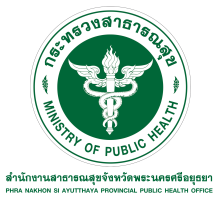  
 	นายพีระ อารีรัตน์ นายแพทย์สาธารณสุขจังหวัดพระนครศรีอยุธยา กล่าวว่า สถานการณ์ขณะนี้ประเทศไทยมีการระบาดของโรคติดเชื้อไวรัสโคโรนา 2019 (COVID – 19) เพิ่มขึ้นอย่างต่อเนื่อง 
	แนะประชาชนดูแลสุขภาพของตนเอง เพื่อห่างไกลโรค ขอให้ปฏิบัติตนอย่างเคร่งครัด ดังนี้ 		1. หมั่นล้างมือให้สะอาดอยู่เสมอด้วยน้ำ และสบู่ หรือแอลกอฮอล์เจลล้างมือ ไม่นำมือมาสัมผัสตา จมูก ปาก โดยไม่จำเป็น 	2. ไม่อยู่ใกล้ชิดผู้ป่วยไอจาม หากเลี่ยงไม่ได้ให้สวมใส่ หน้ากากผ้า / หน้ากากอนามัย 	3. หากอยู่ในสถานที่แออัด เว้นระยะห่าง ยืน - นั่ง ห่างกัน 1.5 – 2 เมตร ให้สวมใส่หน้ากากผ้า / หน้ากากอนามัย												4. รับประทานอาหารปรุงสุกร้อน									5. ออกกำลังกายเพื่อให้สุขภาพแข็งแรงห่างไกลโรค							หลีกเลี่ยงการออกกำลังกายที่ต้องสัมผัสใกล้ชิดหรืออยู่ในที่มีคนหนาแน่น และออกกำลังกาย
หรือทำกิจกรรมในที่ที่อากาศถ่ายเทได้สะดวก  ระวังการใช้มือสัมผัสใบหน้า จมูก ตา ปาก ซึ่งเสี่ยง
ต่อการติดเชื้อโควิด - 19 การออกกำลังกายที่บ้านในช่วงสถานการณ์เช่นนี้ คือสิ่งที่ดีที่สุดที่ควรปฏิบัติ 
ควรเน้นความเหมาะสมตามบริบทของผู้ออกกำลังกาย อุปกรณ์ สถานที่ หากไม่มีอุปกรณ์หรือพื้นที่ 
อาจเลือกชนิดการออกกำลังกายที่ไม่ต้องใช้อุปกรณ์มาก เช่น การเดินเร็วรอบ ๆ บ้าน กระโดดเชือก 
เต้นแอร์โรบิก โยคะ หรือออกกำลังกายเพื่อฝึกความแข็งแรงแบบบอดี้เวท หรือเลือกใช้สิ่งของทดแทน เช่น การยกน้ำหนัก โดยใช้ขวดน้ำแทน ยังรวมถึงการทำงานบ้าน การเดิน หรือเปิด youtube ดูตัวอย่าง
การออกกำลังกาย สามารถทำตามได้ทันที ซึ่งการออกกำลังกาย  อย่างน้อยสัปดาห์ละ 5 วัน วันละ 30 นาที ก็จะทำให้มีสุขภาพแข็งแรง											นพ.พีระ อารีรัตน์ กล่าวต่อว่า จังหวัดพระนครศรีอยุธยา มีสายด่วน โควิด 19 เพื่อบริการประชาชน ครอบคลุมทั้ง ๑๖ อำเภอ ทุกพื้นที่ของจังหวัดพระนครศรีอยุธยาเพื่ออำนวยความสะดวกให้กับประชาชน ขอให้ตระหนัก แต่อย่าตระหนก และติดตาม รายละเอียด สถานการณ์ ประกาศต่างๆ ได้ทาง ช่องทางดังนี้
 	1. FACEBOOK ผู้ว่าราชการจังหวัดพระนครศรีอยุธยา							2. FACEBOOK จังหวัดพระนครศรีอยุธยา								3. FACEBOOK สำนักงานสาธารณสุขจังหวัดพระนครศรีอยุธยา					4. FACEBOOK งานประชาสัมพันธ์ สำนักงานสาธารณสุขจังหวัดพระนครศรีอยุธยา			5. เสียงตามสายของเทศบาลแต่ละอำเภอ หอกระจายข่าวในพื้นที่ของท่าน และ เวบไซต์จังหวัดพระนครศรีอยุธยา“ ❤️รักครอบครัว รับผิดชอบสังคม แยกตัวสังเกตอาการ❤️ ❤️ร่วมด้วยช่วยกัน ป้องกัน COVID – 19 ❤️ ”